        Приложение № 1         Команда № 1          Команда № 2         Команда № 3          Команда № 4Приложение № 2 Таблица 1Средства бытовой химии и их воздействие на организм человекаТаблица  2Состав разных средств бытовой химииПриложение № 3  Тест - карточкиКарточка № 1 Карточка № 2 Карточка № 3Карточка № 4Карточка № 5Карточка № 6Карточка № 7Карточка № 8Карточка № 9Карточка № 10Карточка № 11Карточка № 12Карточка № 13Карточка № 14Карточка № 15Карточка № 16 Карточка № 17 Карточка № 18 Карточка № 19 Карточка № 20 ВопросВера Ивановна два раза в месяц добавляет в электрический чайник пакетик лимонной кислоты и кипятит его. После этого чайник выглядит как  новый. Что при этом происходит с накипью чайника? Напишите уравнения химических реакций.ОтветНакипь в чайнике - это нерастворимые соли кальция и магния (в основном карбонаты), поэтому действуют на накипь кислотами, которые образуют растворимые соли кальция и магния. В данном случае цитраты. 
CaCO3 + C6H8O7 = CaC6H6O7 + CO2 + H2O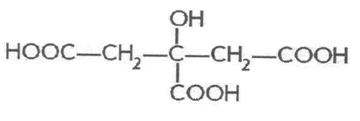 Часто до лимонной кислоты лучше добавить пищевую соду,  чтобы перевести карбонаты в растворимые гидрокарбонаты 
СаСО3+2NaHCO3 = Ca(HCO3)2+Na2CO3ВопросПочему при стирке грязных вещей сына Людмила Сергеевна пользуется хлорсодержащим отбеливателем? Что при этом происходит?ОтветРаствор солей хлорноватистой и соляной кислот применяется для отбеливания: гипохлорит калия легко разлагается при действии углекислого газа, находящегося в воздухе, причём образуется хлорноватистая кислота: Cl2 + H2O HCl +HClOKOCl + СО2 + H2O = KHCO3 + HOClПоследняя  и обесцвечивает красящие вещества, путем их окисления.Аналогичный раствор, содержащий гипохлорит натрия, получается при пропускании хлора в раствор гидроксида натрия.ВопросВалерий Иванович живет в квартире, где трубы очень старые. Из чего состоит слой ржавчины? Какая химическая реакция представляет процесс растворения слоя ржавчины? ОтветFe(OH)3 – примерная формула ржавчиныХимическая реакция  лимонной кислоты и  гидроксида  железа (III) с получением цитрата железа и воды: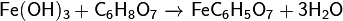 ВопросКак реагирует йод с крахмалом, почему при проведении качественной реакции на йод при охлаждении синий цвет исчезает? Как белый халат очистить от следов йода?ОтветС помощью йода можно открыть самые незначительные количества крахмала. При этом образуется  синее окрашивание. Эту окраску легко наблюдать, если поместить каплю раствора йода на срез картофеля или ломтик белого хлеба. йод         +        крахмал        =>     соединение темно-синего цвета   I2       +    (C6H10O5)n   =>  I2*(C6H10O5)n (желт.)              (прозр.)                      (синий)При нагревании синего  раствора окраска постепенно исчезает, так как образующееся соединение неустойчиво. При охлаждении раствора окраска вновь появляется. Данная реакция обратима.Следы йода можно попробовать выводить пятновыводителем, но легче всего это получается раствором тиосульфата  натрияI2 + 2 Na2S2O3 →  2 NaI + Na2S4O6Химические вещества Содержатся Воздействие на организм ХЛОР В стиральных порошках, в средствах для туалета, отбеливателях.Заболевания сердца и сосудов, атеросклероз, аллергии, поражения кожи и волос, рак.ФОСФАТЫ В стиральных порошках, в минеральных удобрениях для растенийШелушение и сухость кожи, развитие раковых клеток, снижение иммунитета, продолжительности жизниПАВ В стиральных порошках, в средствах для мытья посудыНарушение иммунитета, аллергия, поражения почек, печени, легкихНЕФТЯНЫЕ
ДИСТИЛЛЯТОРЫ В полиролях для металла, в  лаках для мебелиНарушение зрения, нервной системыФОРМАЛЬДЕГИДЫ В полироляхРаздражения глаз, горла, кожи, дыхательных путей.КатегорияСоставСтиральный порошокОт 5% до 15% анионные ПАВ, кислородосодержащий отбеливатель, фосфаты, менее 5%: катионные ПАВ, ЭДТА и ее соли, неионогенные ПАВ, поликарбоксилаты, оптическиеотбеливатели, энзимы, ароматические добавки.Средство для мытья посудыНеионогенное ПАВ, полипропиленгликоль, хлорид натрия (столовая соль), органический растворитель, специальный растворитель, гидроксид натрия (щелочь), консервант, пропилен гликоль, красители, отдушка.Средство для туалетаВода, соляная кислота натрия, гипохлорит, ПАВ, силикат натрия, парфюмерная композиция, стабилизатор, краситель.Средство для пола, раковин, ваннВода, натрия гипохлорит, ПАВ, силикат натрия, парфюмерная композиция, стабилизатор, краситель.Средство для ковров, мебелиФосфонаты, полиакрилаты, анионные ПАВ, кислородосодержащий отбеливатель.Средство для стекла, зеркалПАВ, триполифосфат натрия, изопропиловый спирт, нашатырный спирт, отдушка, краситель, консервант.Освежитель воздухаПропан, бутан, деионезированная вода, отдушка, < 5% неионогенные ПАВ, растворитель, эмульгатор, консервант, щелочь, минеральные соли.Состав стирального порошка следующий: меньше 5 % неионогенные ПАВ, катионные ПАВ, 5-15% анионные ПАВ, цеолиты, отдушка, энзимы, оптический отбеливатель. Будете покупать этот порошок? Ответ обоснуйте.Состав стирального порошка следующий: меньше 5 % неионогенные ПАВ, катионные ПАВ, 5-15% анионные ПАВ, цеолиты, отдушка, энзимы, оптический отбеливатель. Будете покупать этот порошок? Ответ обоснуйте.Состав стирального порошка следующий: меньше 5 % неионогенные ПАВ, катионные ПАВ, 5-15% анионные ПАВ, цеолиты, отдушка, энзимы, оптический отбеливатель. Будете покупать этот порошок? Ответ обоснуйте.Состав стирального порошка следующий: меньше 5 % неионогенные ПАВ, катионные ПАВ, 5-15% анионные ПАВ, цеолиты, отдушка, энзимы, оптический отбеливатель. Будете покупать этот порошок? Ответ обоснуйте.ААБВДаНетНетНе знаюОтвет: Б  - В составе порошка есть  анионные ПАВ 5-15%, а лучше покупать те, в которых используются катионные или неионогенные ПАВ.Ответ: Б  - В составе порошка есть  анионные ПАВ 5-15%, а лучше покупать те, в которых используются катионные или неионогенные ПАВ.Ответ: Б  - В составе порошка есть  анионные ПАВ 5-15%, а лучше покупать те, в которых используются катионные или неионогенные ПАВ.Ответ: Б  - В составе порошка есть  анионные ПАВ 5-15%, а лучше покупать те, в которых используются катионные или неионогенные ПАВ.Анна Павловна очистила свеклу без перчаток.  Как она быстро может оттереть руки после этого.Анна Павловна очистила свеклу без перчаток.  Как она быстро может оттереть руки после этого.Анна Павловна очистила свеклу без перчаток.  Как она быстро может оттереть руки после этого.Анна Павловна очистила свеклу без перчаток.  Как она быстро может оттереть руки после этого.ААБВПомоет посудуС помощью содыС помощью содыПотрет ломтиком лимонаОтвет: В - Ломтиком лимона или уксусом, они реагируют с красящими веществами свеклы - антоцианами.Ответ: В - Ломтиком лимона или уксусом, они реагируют с красящими веществами свеклы - антоцианами.Ответ: В - Ломтиком лимона или уксусом, они реагируют с красящими веществами свеклы - антоцианами.Ответ: В - Ломтиком лимона или уксусом, они реагируют с красящими веществами свеклы - антоцианами.Из чего состоит разрыхлитель теста, который продается в магазинах? Как он действует и для чего нужен?Из чего состоит разрыхлитель теста, который продается в магазинах? Как он действует и для чего нужен?Из чего состоит разрыхлитель теста, который продается в магазинах? Как он действует и для чего нужен?Из чего состоит разрыхлитель теста, который продается в магазинах? Как он действует и для чего нужен?ААБВИз соды Из (NH4)2CO3 Из (NH4)2CO3Из кондитерских дрожжейОтвет: Б - Карбонат аммония - (NH4)2CO3, при разложении выделяет газы и  применяется вместо дрожжей в хлебопечении и кондитерской промышленности (пищевая добавка Е503). Сода, в отличие от него, не разрыхлитель, а эмульгатор и далеко небезвредна.Ответ: Б - Карбонат аммония - (NH4)2CO3, при разложении выделяет газы и  применяется вместо дрожжей в хлебопечении и кондитерской промышленности (пищевая добавка Е503). Сода, в отличие от него, не разрыхлитель, а эмульгатор и далеко небезвредна.Ответ: Б - Карбонат аммония - (NH4)2CO3, при разложении выделяет газы и  применяется вместо дрожжей в хлебопечении и кондитерской промышленности (пищевая добавка Е503). Сода, в отличие от него, не разрыхлитель, а эмульгатор и далеко небезвредна.Ответ: Б - Карбонат аммония - (NH4)2CO3, при разложении выделяет газы и  применяется вместо дрожжей в хлебопечении и кондитерской промышленности (пищевая добавка Е503). Сода, в отличие от него, не разрыхлитель, а эмульгатор и далеко небезвредна.Чем можно заменить средства бытовой химии для очистки санузлов, раковин (типа средства «Пемолюкс»)?Чем можно заменить средства бытовой химии для очистки санузлов, раковин (типа средства «Пемолюкс»)?Чем можно заменить средства бытовой химии для очистки санузлов, раковин (типа средства «Пемолюкс»)?АБВПищевой содой СпиртомСольюОтвет: А-  Пищевой содой - NаНCO3, которая, в отличие от средств бытовой химии безвредна.Ответ: А-  Пищевой содой - NаНCO3, которая, в отличие от средств бытовой химии безвредна.Ответ: А-  Пищевой содой - NаНCO3, которая, в отличие от средств бытовой химии безвредна.Какой  химический  состав у  жидкого мыла?Какой  химический  состав у  жидкого мыла?Какой  химический  состав у  жидкого мыла?АБВНатриевая соль стеариновой кислотыКалиевая соль стеариновой кислотыКальциевые соли красителейОтвет: Б Жидкое мыло  - это калиевая соль насыщенной высшей жирной кислоты, например, стеариновой C17Н35COOK). В составе жидкого мыла могут быть и другие вещества: отдушки,  красители,  синтетические ионные или неионогенные ПАВ, консерванты.Ответ: Б Жидкое мыло  - это калиевая соль насыщенной высшей жирной кислоты, например, стеариновой C17Н35COOK). В составе жидкого мыла могут быть и другие вещества: отдушки,  красители,  синтетические ионные или неионогенные ПАВ, консерванты.Ответ: Б Жидкое мыло  - это калиевая соль насыщенной высшей жирной кислоты, например, стеариновой C17Н35COOK). В составе жидкого мыла могут быть и другие вещества: отдушки,  красители,  синтетические ионные или неионогенные ПАВ, консерванты.Почему стеклоомыватели для машин в 5-литровых бутылках окрашены в голубой или зеленый цвет? Что в них содержится?Почему стеклоомыватели для машин в 5-литровых бутылках окрашены в голубой или зеленый цвет? Что в них содержится?Почему стеклоомыватели для машин в 5-литровых бутылках окрашены в голубой или зеленый цвет? Что в них содержится?АБВЭтиловый, метиловый спирт Уксусная кислота, отдушка Не знаюОтвет: А - Стеклоомыватели часто содержат этиловый или метиловый спирт. При их использовании добавляют  денатурирующие добавки, красители, делающие потребление средства в качестве алкогольного суррогата невозможным. В них содержатся  также ПАВ, красители и отдушки. Ответ: А - Стеклоомыватели часто содержат этиловый или метиловый спирт. При их использовании добавляют  денатурирующие добавки, красители, делающие потребление средства в качестве алкогольного суррогата невозможным. В них содержатся  также ПАВ, красители и отдушки. Ответ: А - Стеклоомыватели часто содержат этиловый или метиловый спирт. При их использовании добавляют  денатурирующие добавки, красители, делающие потребление средства в качестве алкогольного суррогата невозможным. В них содержатся  также ПАВ, красители и отдушки. Что делать, если средство бытовой химии для очистки мебели, плитки и сантехники «Frosh» при работе попало в глаза?Что делать, если средство бытовой химии для очистки мебели, плитки и сантехники «Frosh» при работе попало в глаза?Что делать, если средство бытовой химии для очистки мебели, плитки и сантехники «Frosh» при работе попало в глаза?АБВТщательно промыть водой Тщательно промыть раствором соды Выпить больше водыОтвет: А – Нужно промыть глаза проточной водой от внешнего угла глаза к внутреннему,  без использования мыла.  После промывания нужно закапать в глаза  заживляющую гель (например, «Корнерегель»). Ответ: А – Нужно промыть глаза проточной водой от внешнего угла глаза к внутреннему,  без использования мыла.  После промывания нужно закапать в глаза  заживляющую гель (например, «Корнерегель»). Ответ: А – Нужно промыть глаза проточной водой от внешнего угла глаза к внутреннему,  без использования мыла.  После промывания нужно закапать в глаза  заживляющую гель (например, «Корнерегель»). Какое жидкое средство, купленное в аптеке, опытные хозяйки добавляют в мыльный раствор для мытья окон?Какое жидкое средство, купленное в аптеке, опытные хозяйки добавляют в мыльный раствор для мытья окон?Какое жидкое средство, купленное в аптеке, опытные хозяйки добавляют в мыльный раствор для мытья окон?АБВРаствор салициловой кислоты Раствор для рук Нашатырный спиртОтвет: В  - Нашатырный спирт  является хорошим растворителем для многих органических и неорганических соединений и  улетучивается без остатка вместе с испарением воды.Ответ: В  - Нашатырный спирт  является хорошим растворителем для многих органических и неорганических соединений и  улетучивается без остатка вместе с испарением воды.Ответ: В  - Нашатырный спирт  является хорошим растворителем для многих органических и неорганических соединений и  улетучивается без остатка вместе с испарением воды.Средство «Санокс» для удаления ржавчины имеет состав: ≤ 5% неионогенный ПАВ, 5-15 % анионный ПАВ, щавелевая кислота, отдушка, красители. Какой именно компонент удаляет ржавчину, каким образом?Средство «Санокс» для удаления ржавчины имеет состав: ≤ 5% неионогенный ПАВ, 5-15 % анионный ПАВ, щавелевая кислота, отдушка, красители. Какой именно компонент удаляет ржавчину, каким образом?Средство «Санокс» для удаления ржавчины имеет состав: ≤ 5% неионогенный ПАВ, 5-15 % анионный ПАВ, щавелевая кислота, отдушка, красители. Какой именно компонент удаляет ржавчину, каким образом?АБВЩавелевая кислота Анионный ПАВ Неионогенный ПАВОтвет: 2Fe(OH)3+ 3C2H2O4 = Fe2(C2O4)3 + 6 H2OОтвет: 2Fe(OH)3+ 3C2H2O4 = Fe2(C2O4)3 + 6 H2OОтвет: 2Fe(OH)3+ 3C2H2O4 = Fe2(C2O4)3 + 6 H2OОсвежитель для воздуха «Glade» имеет состав: пропан/бутан, минеральные соли, эмульгатор, отдушка, ПАВ, растворитель, щелочь, консерванты. Для чего в освежителях нужны пропан/бутан?Освежитель для воздуха «Glade» имеет состав: пропан/бутан, минеральные соли, эмульгатор, отдушка, ПАВ, растворитель, щелочь, консерванты. Для чего в освежителях нужны пропан/бутан?Освежитель для воздуха «Glade» имеет состав: пропан/бутан, минеральные соли, эмульгатор, отдушка, ПАВ, растворитель, щелочь, консерванты. Для чего в освежителях нужны пропан/бутан?АБВСоздают давление Придают массу Придают запахОтвет: А - Бутан и пропан создают давление в баллоне.Ответ: А - Бутан и пропан создают давление в баллоне.Ответ: А - Бутан и пропан создают давление в баллоне.Вас попросили купить недорогое чистящее средство для сантехники. Выбор небольшой: «Cанокс» или «Адрилан», стоимость одинаковая. Какое средство вы купите? Почему?«Cанокс»: ≤ 5% неионогенный ПАВ, 5-15 % анионный ПАВ, щавелевая кислота, отдушка, красители.«Адрилан»: ПАВ, фруктовые кислоты, комплексообразователь, парфюмерная композиция, вода.Вас попросили купить недорогое чистящее средство для сантехники. Выбор небольшой: «Cанокс» или «Адрилан», стоимость одинаковая. Какое средство вы купите? Почему?«Cанокс»: ≤ 5% неионогенный ПАВ, 5-15 % анионный ПАВ, щавелевая кислота, отдушка, красители.«Адрилан»: ПАВ, фруктовые кислоты, комплексообразователь, парфюмерная композиция, вода.Вас попросили купить недорогое чистящее средство для сантехники. Выбор небольшой: «Cанокс» или «Адрилан», стоимость одинаковая. Какое средство вы купите? Почему?«Cанокс»: ≤ 5% неионогенный ПАВ, 5-15 % анионный ПАВ, щавелевая кислота, отдушка, красители.«Адрилан»: ПАВ, фруктовые кислоты, комплексообразователь, парфюмерная композиция, вода.АБВ«Cанокс»«Адрилан»Без разницыОтвет: Б - «Адрилан», потому что кроме фруктовых кислот в нем содержится комплексообразователь. Ответ: Б - «Адрилан», потому что кроме фруктовых кислот в нем содержится комплексообразователь. Ответ: Б - «Адрилан», потому что кроме фруктовых кислот в нем содержится комплексообразователь. У Вас достаточно денег, Вы ставите окна в своей квартире.  Каким  окнам  Вы отдадите предпочтенье: пластиковым или деревянным? Почему?У Вас достаточно денег, Вы ставите окна в своей квартире.  Каким  окнам  Вы отдадите предпочтенье: пластиковым или деревянным? Почему?У Вас достаточно денег, Вы ставите окна в своей квартире.  Каким  окнам  Вы отдадите предпочтенье: пластиковым или деревянным? Почему?АБВПластиковымДеревяннымБез разницыОтвет: Б - Лучше деревянные окна со стеклопакетом. Это гораздо дороже, но  зато невредно для здоровья.Ответ: Б - Лучше деревянные окна со стеклопакетом. Это гораздо дороже, но  зато невредно для здоровья.Ответ: Б - Лучше деревянные окна со стеклопакетом. Это гораздо дороже, но  зато невредно для здоровья.На чем основано действие хлорсодержащих отбеливателей? На чем основано действие хлорсодержащих отбеливателей? На чем основано действие хлорсодержащих отбеливателей? АБВNaCl + NaClOHClCl2Ответ: A - Раствор солей хлорноватистой и соляной кислот применяется для отбеливания: гипохлорит натрия  легко разлагается при действии углекис-лого газа, находящегося в воздухе, причём образуется хлорноватистая кислота:  Cl2 + H2O HCl +HClONaOCl + СО2 + H2O = NaHCO3 + HOClПоследнее вещество и обесцвечивает красящие вещества, путем их окисления.Ответ: A - Раствор солей хлорноватистой и соляной кислот применяется для отбеливания: гипохлорит натрия  легко разлагается при действии углекис-лого газа, находящегося в воздухе, причём образуется хлорноватистая кислота:  Cl2 + H2O HCl +HClONaOCl + СО2 + H2O = NaHCO3 + HOClПоследнее вещество и обесцвечивает красящие вещества, путем их окисления.Ответ: A - Раствор солей хлорноватистой и соляной кислот применяется для отбеливания: гипохлорит натрия  легко разлагается при действии углекис-лого газа, находящегося в воздухе, причём образуется хлорноватистая кислота:  Cl2 + H2O HCl +HClONaOCl + СО2 + H2O = NaHCO3 + HOClПоследнее вещество и обесцвечивает красящие вещества, путем их окисления.На чем основано действие не содержащих хлор отбеливателей? На чем основано действие не содержащих хлор отбеливателей? На чем основано действие не содержащих хлор отбеливателей? АБВНа перекисиНа содеНа других окислителяхОтвет: A - Кислородные отбеливатели чаще всего выпускаются в жидком виде и состоят    из перекиси водорода.  Кислородные отбеливатели гораздо реже вызывают аллергию, чем другие виды, с ними можно стирать  при 30–40 градусах.Ответ: A - Кислородные отбеливатели чаще всего выпускаются в жидком виде и состоят    из перекиси водорода.  Кислородные отбеливатели гораздо реже вызывают аллергию, чем другие виды, с ними можно стирать  при 30–40 градусах.Ответ: A - Кислородные отбеливатели чаще всего выпускаются в жидком виде и состоят    из перекиси водорода.  Кислородные отбеливатели гораздо реже вызывают аллергию, чем другие виды, с ними можно стирать  при 30–40 градусах.Что делать, если после приема таблетки от давления, которая обычно помогала в течение 15 минут, даже через час ничего не происходит? Что делать, если после приема таблетки от давления, которая обычно помогала в течение 15 минут, даже через час ничего не происходит? Что делать, если после приема таблетки от давления, которая обычно помогала в течение 15 минут, даже через час ничего не происходит? АБВПринимать еще однуВызвать скорую помощьИдти в аптеку и жаловаться на подделкуОтвет: Б - Принимать еще одну таблетку не следует,  идти в аптеку и жаловаться на подделку тоже смысла нет, нужно вызвать скорую помощь, потому что может быть гипертонический криз.Ответ: Б - Принимать еще одну таблетку не следует,  идти в аптеку и жаловаться на подделку тоже смысла нет, нужно вызвать скорую помощь, потому что может быть гипертонический криз.Ответ: Б - Принимать еще одну таблетку не следует,  идти в аптеку и жаловаться на подделку тоже смысла нет, нужно вызвать скорую помощь, потому что может быть гипертонический криз.Какие лекарства категорически нельзя принимать натощак? Какие лекарства категорически нельзя принимать натощак? Какие лекарства категорически нельзя принимать натощак? АБВАспирин, Ибупрофен, Парацетамол, НайзАлмагель, Мезим форте, МаалоксВитамины, Уголь активированный, ВалидолОтвет: А –Препараты  под номером А принимается только после еды.Ответ: А –Препараты  под номером А принимается только после еды.Ответ: А –Препараты  под номером А принимается только после еды.Что делать, если Вы обнаружили, что ребенок 5 лет принимал сразу всю упаковку своих витаминов на месяц? Что делать, если Вы обнаружили, что ребенок 5 лет принимал сразу всю упаковку своих витаминов на месяц? Что делать, если Вы обнаружили, что ребенок 5 лет принимал сразу всю упаковку своих витаминов на месяц? АБВВызвать скорую помощьДать ребенку больше жидкостиВызвать рвотуОтвет: А –Потому что может быть все что угодно.Ответ: А –Потому что может быть все что угодно.Ответ: А –Потому что может быть все что угодно.Вы покупаете пищевые продукты и увидели Е  в составе данного продукта. Что это такое, будете ли Вы покупать этот продукт? Вы покупаете пищевые продукты и увидели Е  в составе данного продукта. Что это такое, будете ли Вы покупать этот продукт? Вы покупаете пищевые продукты и увидели Е  в составе данного продукта. Что это такое, будете ли Вы покупать этот продукт? АБВНе будуСмотря какая цифра рядом с ЕБуду покупатьОтвет: Б - «Е» (сокращение от «Европа») - это   соответствие европейскому стандарту питания, а цифровой индекс – сам вид добавки для улучшения вкуса, цвета, запаха, срока хранения продуктов. Есть ряд запрещенных добавок: Е 121 (цитрусовый краситель, красный), Е 123 (красный амарант, краситель), Е 240 (формальдегид, консервант), E924d и Е924а (бромат калия, улучшитель муки).Ответ: Б - «Е» (сокращение от «Европа») - это   соответствие европейскому стандарту питания, а цифровой индекс – сам вид добавки для улучшения вкуса, цвета, запаха, срока хранения продуктов. Есть ряд запрещенных добавок: Е 121 (цитрусовый краситель, красный), Е 123 (красный амарант, краситель), Е 240 (формальдегид, консервант), E924d и Е924а (бромат калия, улучшитель муки).Ответ: Б - «Е» (сокращение от «Европа») - это   соответствие европейскому стандарту питания, а цифровой индекс – сам вид добавки для улучшения вкуса, цвета, запаха, срока хранения продуктов. Есть ряд запрещенных добавок: Е 121 (цитрусовый краситель, красный), Е 123 (красный амарант, краситель), Е 240 (формальдегид, консервант), E924d и Е924а (бромат калия, улучшитель муки).Как при покупке овощей и фруктов определить повышенное содержание в них нитратов? Как при покупке овощей и фруктов определить повышенное содержание в них нитратов? Как при покупке овощей и фруктов определить повышенное содержание в них нитратов? АБВНикакПо разномуНитратометромОтвет: В - По нормам ВОЗ допустимой суточной дозой нитратов для человека считается 5 мг на каждый килограмм его веса. Нитратометры  очень просты в использовании - воткнул в продукт, и тестер показывает на экране содержание нитратов. Продаются они преимущественно в интернет-магазинах, но можно их найти и в хозяйственных гипермаркетах. Некоторые из этих приборов (экотестеры) имеют еще и дополнительные функции, такие, как замер уровня радиации. На глаз тоже можно определить наличие нитратов: нельзя покупать ранние арбузы и дыни, тепличные овощи, позеленевшую   картофель,  морковь с позеленевшими верхушками, гигантского размера или с очень длинной ботвой. Если огурец имеет не классический травяной оттенок, а темно-зеленую кожицу, значит, его перекормили нитратами.Ответ: В - По нормам ВОЗ допустимой суточной дозой нитратов для человека считается 5 мг на каждый килограмм его веса. Нитратометры  очень просты в использовании - воткнул в продукт, и тестер показывает на экране содержание нитратов. Продаются они преимущественно в интернет-магазинах, но можно их найти и в хозяйственных гипермаркетах. Некоторые из этих приборов (экотестеры) имеют еще и дополнительные функции, такие, как замер уровня радиации. На глаз тоже можно определить наличие нитратов: нельзя покупать ранние арбузы и дыни, тепличные овощи, позеленевшую   картофель,  морковь с позеленевшими верхушками, гигантского размера или с очень длинной ботвой. Если огурец имеет не классический травяной оттенок, а темно-зеленую кожицу, значит, его перекормили нитратами.Ответ: В - По нормам ВОЗ допустимой суточной дозой нитратов для человека считается 5 мг на каждый килограмм его веса. Нитратометры  очень просты в использовании - воткнул в продукт, и тестер показывает на экране содержание нитратов. Продаются они преимущественно в интернет-магазинах, но можно их найти и в хозяйственных гипермаркетах. Некоторые из этих приборов (экотестеры) имеют еще и дополнительные функции, такие, как замер уровня радиации. На глаз тоже можно определить наличие нитратов: нельзя покупать ранние арбузы и дыни, тепличные овощи, позеленевшую   картофель,  морковь с позеленевшими верхушками, гигантского размера или с очень длинной ботвой. Если огурец имеет не классический травяной оттенок, а темно-зеленую кожицу, значит, его перекормили нитратами.Какую функцию выполняют разноцветные гранулы в составе хороших и дорогих стиральных порошков? Какую функцию выполняют разноцветные гранулы в составе хороших и дорогих стиральных порошков? Какую функцию выполняют разноцветные гранулы в составе хороших и дорогих стиральных порошков? АБВОтбеливаютОбразуют пенуНикакуюОтвет: В - Любой стиральный порошок на 80% состоит из балласта, чтобы радовать покупателя большой коробкой и разноцветным содержимым. Синенькие и красненькие точечки в стиральном порошке – тоже балласт, а вовсе не какие-то мифические активные вещества. Лучше покупать жидкие концентраты, это экономичнее и менее опасно для здоровья.Ответ: В - Любой стиральный порошок на 80% состоит из балласта, чтобы радовать покупателя большой коробкой и разноцветным содержимым. Синенькие и красненькие точечки в стиральном порошке – тоже балласт, а вовсе не какие-то мифические активные вещества. Лучше покупать жидкие концентраты, это экономичнее и менее опасно для здоровья.Ответ: В - Любой стиральный порошок на 80% состоит из балласта, чтобы радовать покупателя большой коробкой и разноцветным содержимым. Синенькие и красненькие точечки в стиральном порошке – тоже балласт, а вовсе не какие-то мифические активные вещества. Лучше покупать жидкие концентраты, это экономичнее и менее опасно для здоровья.